U1E2: ¿Cómo eres?  Personalidad y CarácterísticasNombre: _________________________________________________  Hora: ______  Fecha: __________________Objetivo: I can ask someone what he/she is like and say what I am like in Spanish.  Ask your compañeros what they’re like.  2.  Answer with una oración completa.    3.  Escribe su nombre in the corresponding box.  ¿Puedes encontrar a la única persona seria?  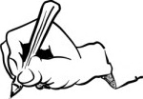 	MODELO	Persona A:	¿Cómo eres?				Persona B:	Soy gracioso.		U1E2: ¿Cómo es él?  Personalidad y CarácterísticasNombre: _________________________________________________  Hora: ______  Fecha: __________________Objetivo: I can ask what another person is like and say what another person is like in Spanish using gender correctly.  Tú necesitas information on certain people.  Tú tienes the information tu compañero/a needs.  Follow the example and ask and answer in oraciones completas.Draw what each person is like in their square.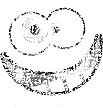 MODELO:		Persona A: ¿Cómo es Óscar?	Persona B: Óscar es cómico. simpático/a11111perezoso/a11111aburrido/a11111divertido/a11111trabajador/a 2222paciente2222interesante333cómico/a,gracioso/a44serio5María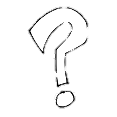 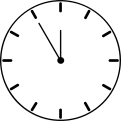 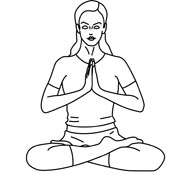 IgnacioRigobertaPepe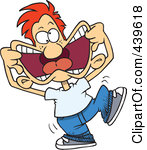 GerardoLupita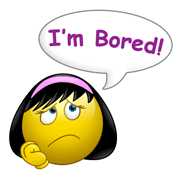 HéctorLilia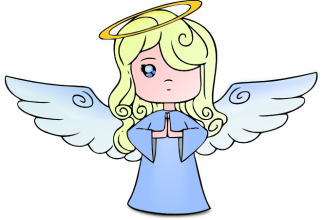 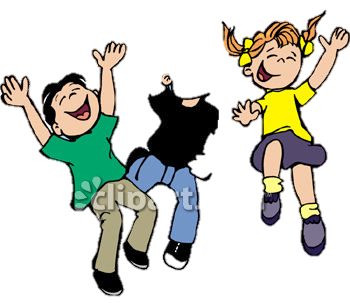 funIsabelaFranciscoDaniela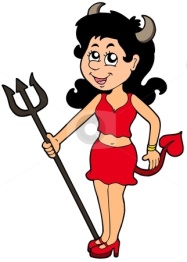 JavierRobertoSara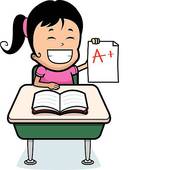 lazy David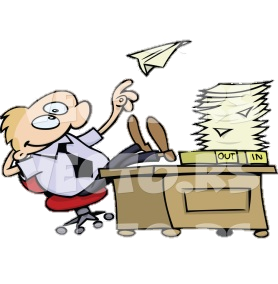 kind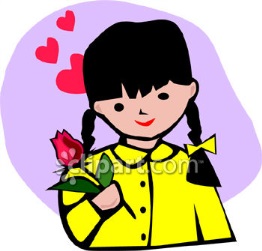 PalomaAnitaPedro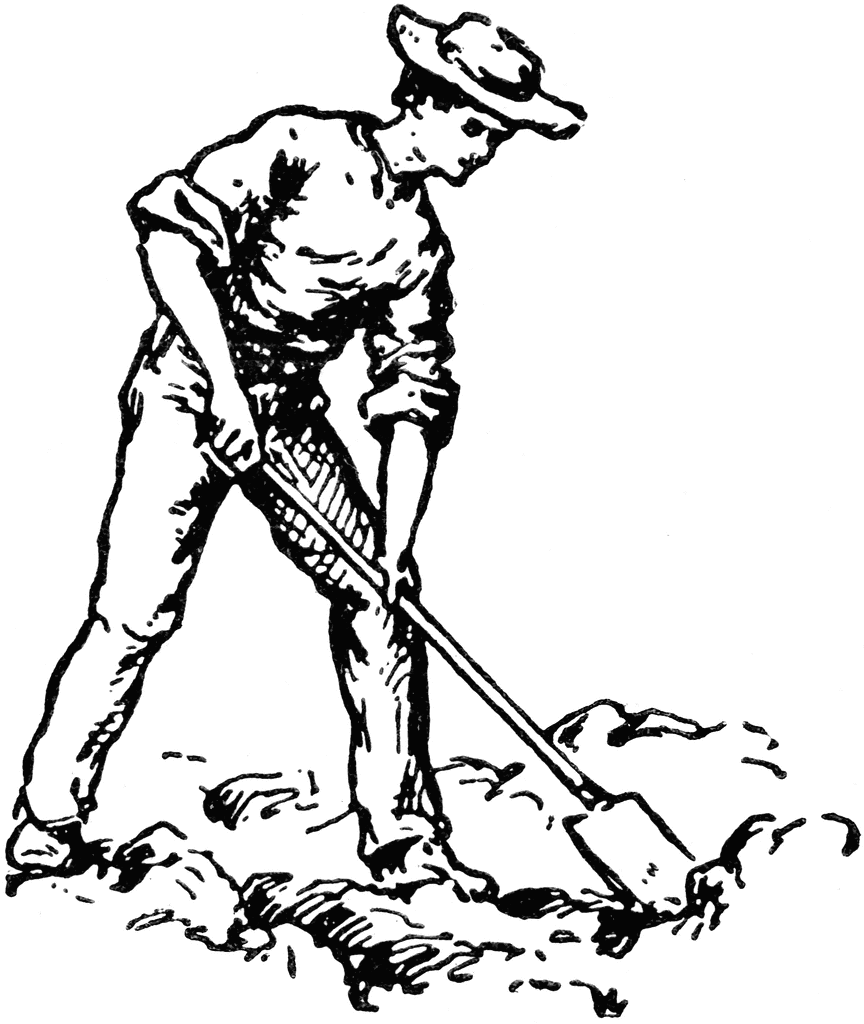 CarlotaCarlos